Сценарий мероприятияДень русского языка(Пушкинский день)Возраст: 5-8 класс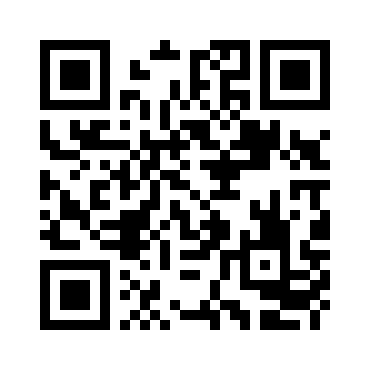 Общие сведения о мероприятии:Необходимые материалы и персонал:Слайд 1, 2Добрый день!Русский язык - один из самых богатых языков мира. Он имеет большой лексический запас, располагает развитыми выразительными средствами для обозначения всех необходимых понятий в любой сфере человеческой деятельности.Язык служит средством общения людей. А знаете ли вы когда и как научился говорить человек?Ответы ребятВидеоролик: Как человек научился говорить?Получается, что чем лучше древние люди воспринимали окружающее пространство, тем больше появлялось слов, значений разнообразных эпитетов и синонимов, чем больше становился их словарный запас, тем тоньше они воспринимали мир, становились умнее… и так далее … такой круговорот.Слайд 3Гипотетически, можно даже сказать, что процессы развития мозга и речи полностью взаимосвязаны. Сейчас на экране изображение, которое наглядно демонстрирует процесс развития мозга у древних людей.Посмотрите, как увеличилась черепная коробка человека в ходе эволюции! Видите, чем больше человек развивался сам и развивалась его речь, тем крупнее становилась голова, а соответственно и мозг!Слайд 4Кстати, по некоторым подсчетам, примерно 300 миллионов человек по всему миру владеют русским языком, из них 140 миллионов считают его родным. Это один из самых распространенных языков на планете.Благодаря своей необычайной гибкости, наш язык с каждым днем продолжает обогащаться, вбирая и заимствуя все новые и новые эпитеты для нашего с вами богатого восприятия мира. Вот, одна из причин, почему русский язык — великий и могучий.Видеоролик: Реформы русского языкаЧТО ТАКОЕ ГРАМОТА?Грамота (от греческого grammata — 'чтение и письмо', формы множественного числа от gramma — 'буква, запись') — это умение читать и писать.В народе издавна говорят: «Грамота — второй язык». Много­вековая мечта, глубокая мудрость, ясный ум и тонкая наблюда­тельность трудового народа заключены в этой меткой пословице.Простые люди в царской России мечтали об умении читать и писать, тянулись, к знаниям, прекрасно понимая, что «без грамоты, как без свечки в потемках» и что «ученье — свет, а неученье – тьма».Но народные мечты долгое время оставались мечтами. В до­революционной России неграмотными были многомиллионные массы русского народа.Ответы ребятЗнаете ли вы Александра Сергеевича Пушкина?Какие произведения вам известны?Как он связан с русским языком?Ответы ребятСлайд 6 Александр Сергеевич Пушкин - великий русский поэт, прозаик, драматург, критик, автор бессмертных произведений в стихах, в том числе и сказок.Автор таких знаменитых сказок, как «О рыбаке и рыбке», «Золотой петушок», «Царь Салтан…», «Сказка о мёртвой царевне» и пр. Он писал сказки, поэмы, стихи, рассказы, которые знают и любят люди всего мира.Слайд 7Отец Александра Сергеевича был поэтом-любителем, а дядя, Василий Львович, был довольно известен в литературных кругах. В доме скромных дворян всегда было много литературы на разных языках и главной ценностью считались книги. Наивысшая редкость и ценность для многих семей того времени, а Пушкин фанатично относился к книгам, он их любил превыше всего.Надежда Осиповна получила образование, прекрасно владела французским.Слайд 8Он получил прекрасное домашнее воспитание, любил читать. А сказки ему рассказывали бабушка Мария Алексеевна и знаменитая няня Арина Родионовна. Она открыла будущему поэту мудрость вековой русской традиции через волшебный мир народных сказок и поверий. «Преданья старины глубокой», усвоенные с младенчества, легли в основу его творчества.Слайд 9 В 11 лет Пушкин, приехав в Петербург, выдержал трудные экзамены и поступил в самое престижное учебное заведение – Императорский лицей в Царском селе. Там он получил блестящее образование, обрёл настоящих друзей, развил свой литературный талант. Свободно владел не менее чем десятью языками и за частое использование французского, даже получил кличку «француз». Но ни один язык не являл Александру Сергеевичу тех возможностей, как русский язык.Александр Сергеевич внес неоценимый вклад в развитие современного русского языка, стал едва ли не его основоположником. Достоинство Александра Сергеевича было в великой легкости написания стихов и преобразовании эпитетов.Предлагаю вспомнить любимые вами сказки А.С. Пушкина.  Первое знакомство с великим поэтом точно произошло через сказки.  И предлагаю начать со сказочных вопросов.Слайд 10Каким фруктом отравилась царевна в «Сказке о мертвой царевне и 7 богатырях»? (Яблоко)Сколько жили старик со старухой у самого синего моря? (тридцать лет и три года)Какими словами извещал петушок царя Дадона о том, что опасности для царства-государства нет? (Кири-ку-ку, царствуй, лёжа на боку)Как начинает Пушкин «Сказку о царе Салтане»? (Три девицы под окном пряли…)Какими словами бранила старуха своего старика в «Сказке о рыбаке и рыбке»? (Дурачина ты, простофиля)Какими слова обращался старик к золотой рыбке? (Смилуйся, государыня рыбка!)Сидя где петушок охранял покой страны? (на спице)Ответы ребятПравильно!Слайд 11-12Кроссворд поможет нам больше узнать о сказках Пушкина.ПО ГОРИЗОНТАЛИ:1. Как долго пировал царь с молодой царицей?2. Глядь: опять пред ними землянка, а пред нею разбитое … .3. Как звали царя, жившего в тридевятом царстве?4. Как подействовал на попа второй щелчок?5. Какую оплату попросил Балда за год работы?6. Кто поворачивался и кричал туда, откуда грозила опасность?7. Что придумали черти, чтобы не отдавать оброк Балде?8. Как звали собаку у семи богатыре?9. В какой праздник царица родила дочь?10. Сколько раз пришлось забрасывать сеть старику, чтобы поймать рыбу?11. Какое оружие смастерил царевич?12. Как звали сына царя Салтана?13. Кем назначил царь первую из девиц?14. Что пленница предложила старику?15. Слово — обращение рыбки к старику.16. Как назывался остров, мимо которого корабельщики плыли в царство Салтана?17. Место, в котором поп решил «присмотреть товару»?18. Каким был первый подарок царевичу от лебедя — птицы?19. Где жили 7 богатырей?20. Материал, из которого князь построил белочке дом?21. Сколько шагов сделал чертенок с поднятой лошадью?ПО ВЕРТИКАЛИ:1. Птица, которую спас от коршуна царевич?2. Кто отправился на поиски царевны, оставленной в лесу?3. Кто подарил Золотого петушка царю?4. Сколько мешков оброка принес Балда?5. Качество, за которое был наказа поп?6. Кто бежал вместо Балды вокруг моря?7. Внутри орешков, которые грызла белка, были...8. Дядька богатырей Черномор9. Сторона, с которой пришла беда в царство славного Дадона?10. Как старуха называла старика в сказке «Золотая рыбка»?11. И послушалась…: Тут же на берег онаБочку вынесла легонькоИ отхлынула тихонько.12. Как называлось жилье, в котором жили старик со старухой?13. Большая рыболовная сеть у старика.14. Кто сказал Елисею, где находится его невеста?15. Кем назначил царь вторую из девиц?16. Место, где жили черти.17. Кто пел песню со словами «Во саду ли, в огороде»?По горизонтали:1. неделя2. корыто3. Дадон4. онемел5. щелчок6. петушок7. испытания8. соколко9. сочельник10. три11. лук12. Гвидон13. ткачиха14. откуп15. старче16. Буян17. базар18. город19. терем20. хрусталь21. дваПо вертикали:1. лебедь2. Елисей3. звездочёт4. один5. жадность6. зайцы7. изумруды8. Черномор9. восток10. простофиля11. волна12. землянка13. невод14. ветер15. повариха16. море17. белкаБлагодаря Александру Сергеевичу литературная и разговорная речь стали взаимосвязаны. Именно благодаря Александру Сергеевичу русский язык обогатился множеством новых слов.Слайд 13Пушкин снижает степень заимствования слов из французского, ограничиваясь только теми понятиями и обозначениями предметов, которых в русском языке не существовало.Но панталоны, фрак, жилетВсех этих слов на русском нет.А вижу я, винюсь пред вами,Что уж и так мой бедный слогПестреть гораздо меньше б могИноплеменными словами,Хоть и заглядывал я встарьВ Академический словарь.(Евгений Онегин, 1, XXVI)Он призывает избегать заимствования научных иностранных терминов – их следует переводить и перефразировать, чтобы не загромождать русский язык чужими словами.Также он стремится разрушить устоявшиеся кальки из французского языка, манерные метафоры, которыми в то время так активно пользуются русские писатели и поэты. Это приводит к тому, что Пушкин начинает сокращать и собственную письменную речь:«Дружба, сие священное чувство, коего благородный пламень и пр. – попросту: дружба».Слайд 14Наиболее значительное изменение, которое Пушкин привносит в литературный язык – употребление слов из устной живой речи.Кругом мальчишки хохотали,Меж тем печально, под окном,Индейки с криком выступалиВослед за мокрым петухом;Три утки полоскались в луже;Шла баба через грязный дворБелье повесить на забор.(«Граф Нулин»)За подобные строки Пушкина изрядно критиковали. Ему не хотели прощать появление слов из бытовой реальности в поэтическом тексте. Однако именно благодаря просторечным выражениям и синтаксическим конструкциям устной речи творчество Пушкина приобрело реалистический стиль изображения.Русский язык, наше прошлое, настоящее и будущее. Дар, который дает возможность даже не ведая того, прикоснуться к истории, понять науку, стать частью одного для всех народов культурного пространства. Выражать чувства и эмоции на самом богатом, всеобъемлющем и образном языке мира и делиться этими чувствами с теми, кто тебя понимает.Иван Сергеевич Тургенев говорил: «Нет сомнения, что он создал наш поэтический, наш литературный язык и что нам и нашим потомкам остается только идти по пути, проложенному его гением».Видеоролик: 2D – История. Русский язык. ПушкинСлайд 15Ежегодно 6 июня празднуется День русского языка, который в день рождения великого русского поэта Александра Сергеевича Пушкина.Праздник был учрежден для сохранения, поддержки и дальнейшего развития русского языка как общенационального достояния народов РФ, средства международного общения и неотъемлемой части культурного и духовного наследия мировой цивилизации.Русский язык – один из крупнейших языков мира. Русский имеет статус государственного и официального языка в РоссииСлово – это великая сила. Учитесь, каждый день правильно обращаться со словом. Нужно сохранять чистоту родного языка, чтобы быть достойным гражданином своей страны, нужно сохранять её культуру и традиции, необходимо в совершенстве владеть родным словом. Будем беречь и любить наше русское слово, ведь с него начинается Родина.Слайд 16 – Открытые уроки Института воспитания РАОВручение диплома участникаВсе видео материалы доступны по ссылке.Длительность 40 минутКоличество участниковдо 30 человекЦель сформировать знания о русском языке, о его ценностях и культуре.Задачизнакомство с интересными фактами о русском языке, с праздникомпознакомить с жизнью и творчеством А.С. Пушкинаразвить память, мышление и интерес к изучению русского языкаПродолжительность мероприятия40 минутСтаршие помощники2 человекаКомпьютер, проектор и колонки1 комплектПриложение 1 (Кроссворд)по количеству детейДиплом участникапо количеству детей